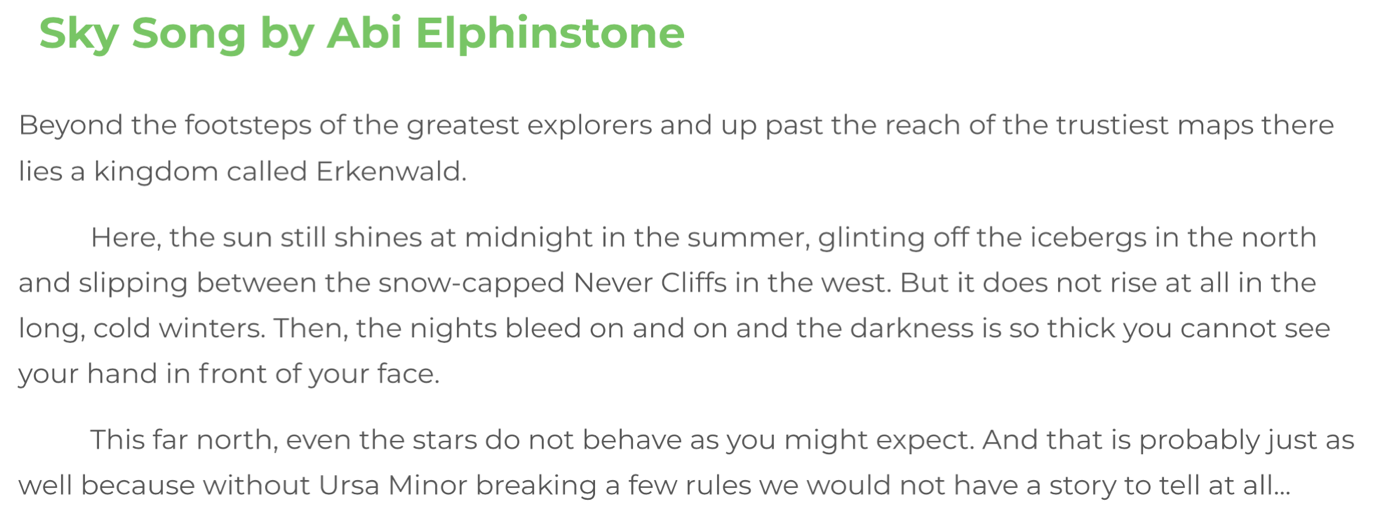 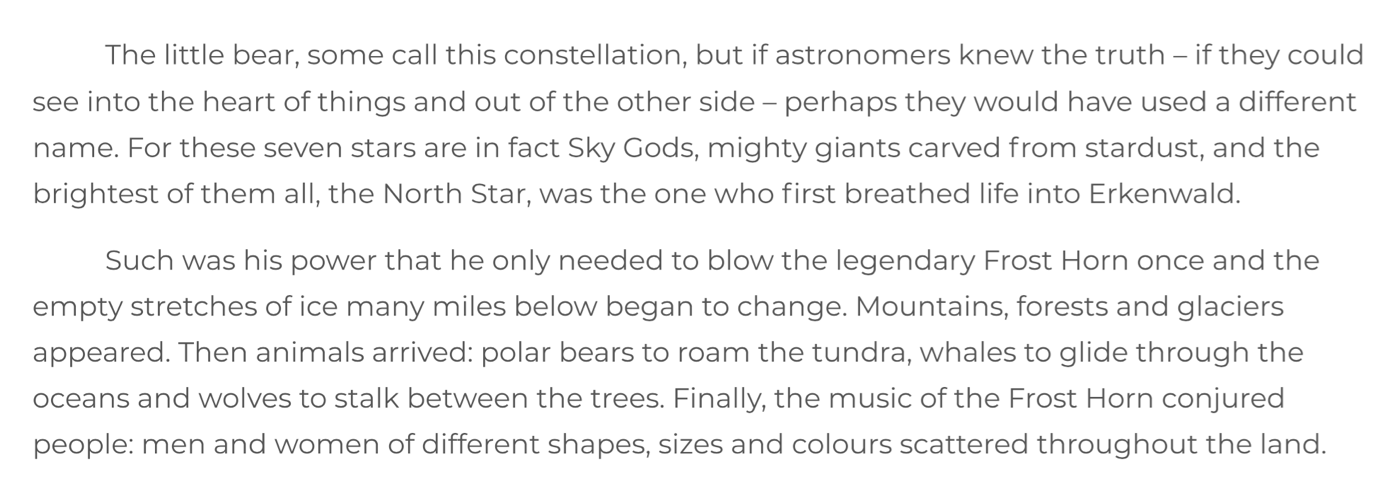 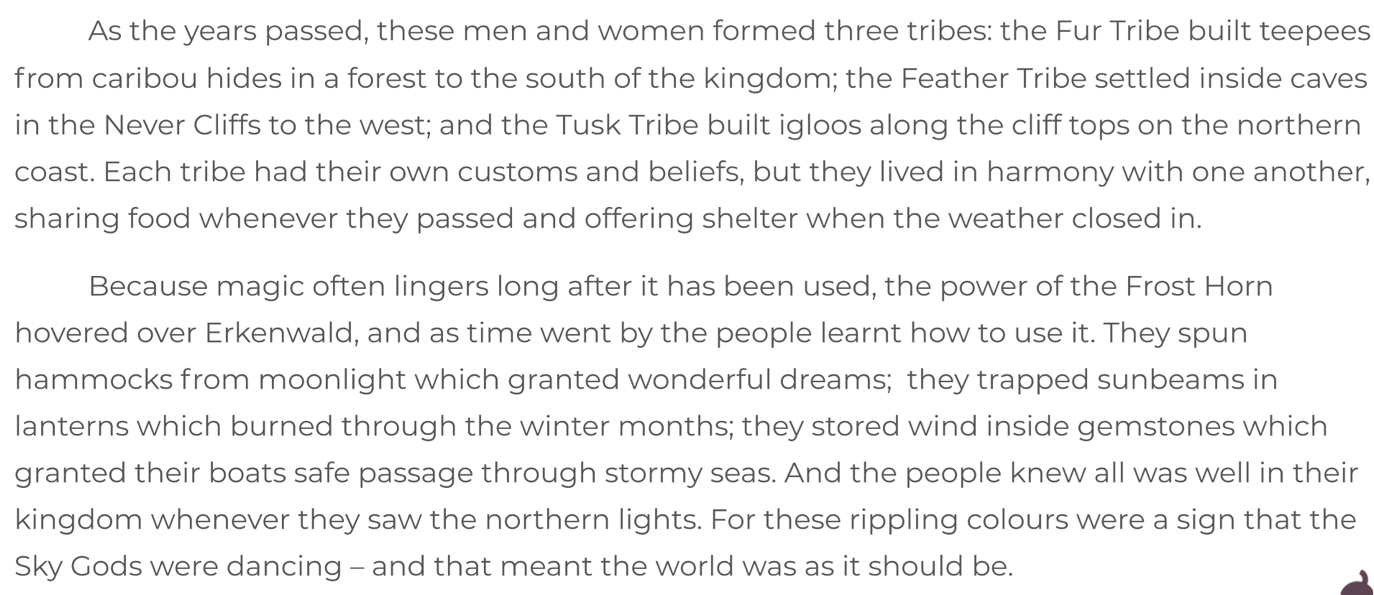 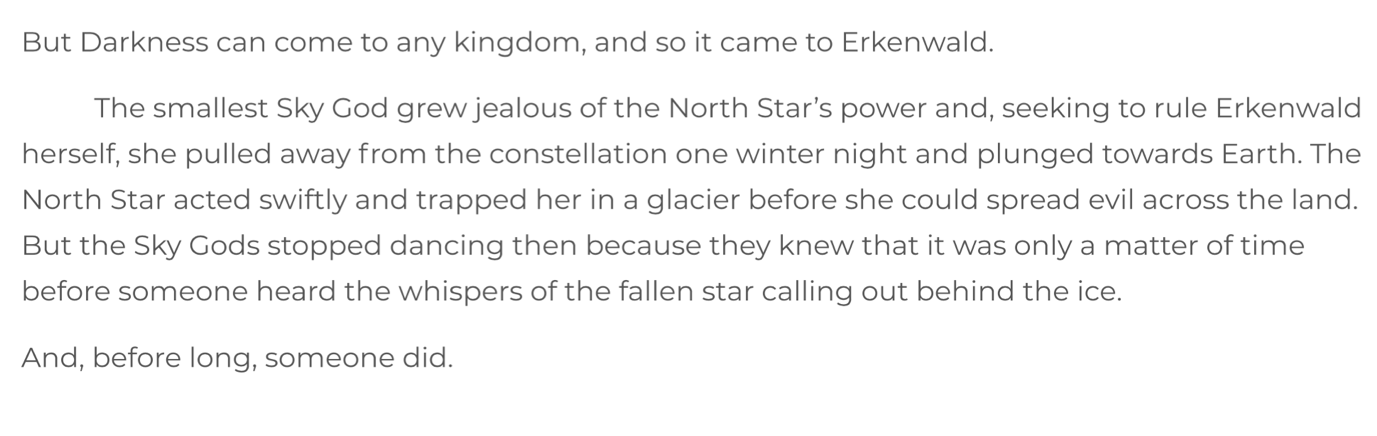 Now answer these questions about what you have read: 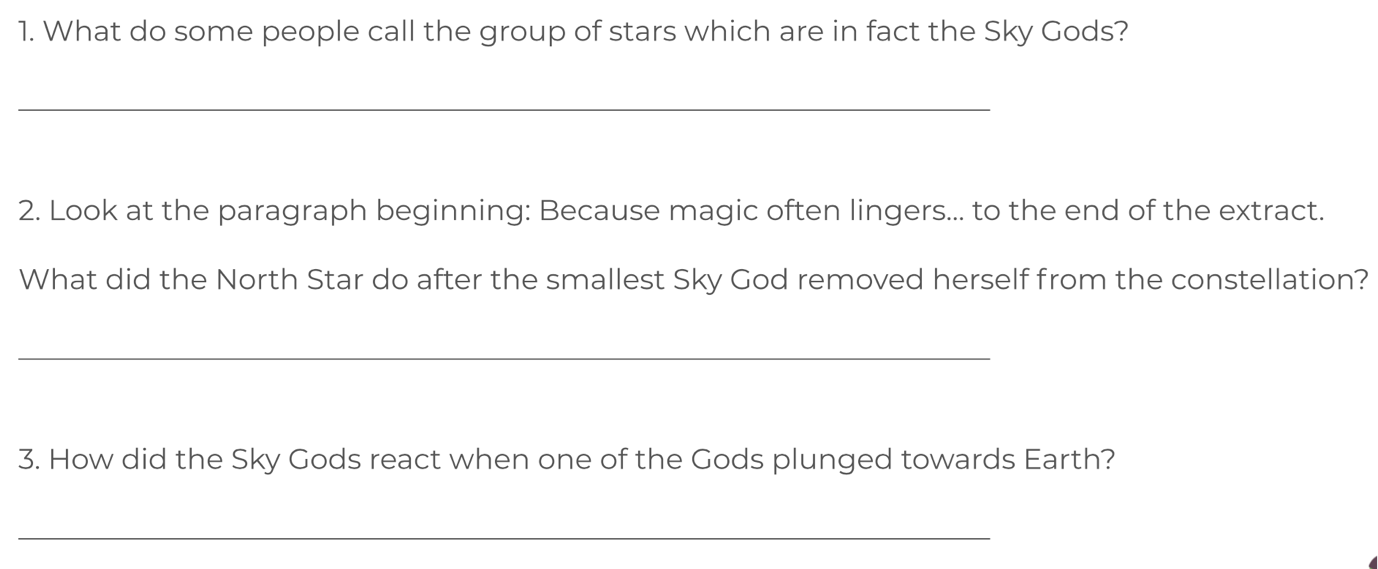 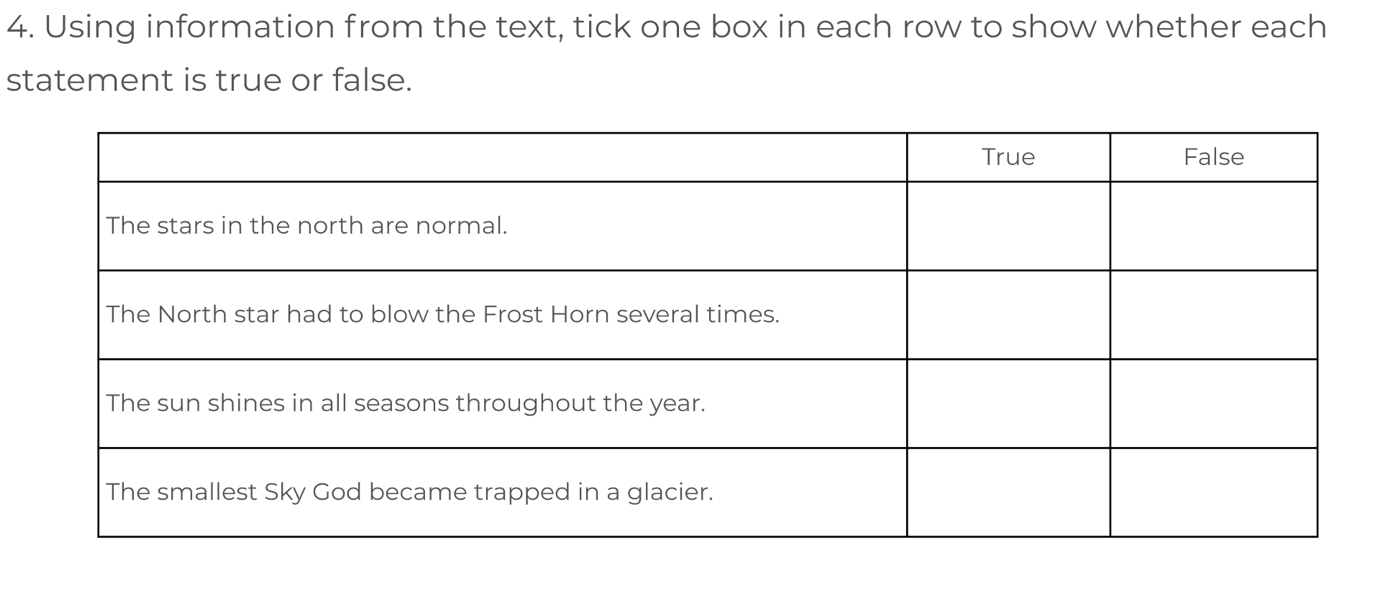 